Отчетмежрайонного ресурсного центра
по работе с одаренными детьми
в Эвенкийском муниципальном районе
по итогам II полугодия 2021 г.За II полугодие в Эвенкийском ресурсном центре по работе с одаренными детьми было проведено 2 круглогодичные интенсивные школы в два этапа  по следующим направлениям:Школы интеллектуального роста по общественно-научному направлению «Детективное агентство исторических расследований»Школы интеллектуального роста инженерно-технического направления: «Future Biotech»          Всего в школах приняло участие 45 учащихся 8 - 11 классов из средних общеобразовательных школ п.Тура, п.Байкит, п.Ванавара.Участники интенсивных школ были награждены дипломами лидера (по 10 участников с высшим рейтингом в каждой школе) и сертификатами участника. Школа естественно-научного направленияТема школы: «Future Biotech» Место проведения: МРЦ Эвенкийского муниципального района, п. Тура, ул. Таежная д.7, каб. № 66МБОУ «Байкитская средняя школ», п. Байкит, ул. Комсомольская д.15 МБОУ «Ванаварская средняя школа», с. Ванавара, ул. Увачана д.26Сроки реализации программы: с 20.10 по 25.10.2021 г.Состав педагогической команды: Довнарович Илья Кириллович - преподаватель физики.Рудченко Анастасия Евгеньевна - преподаватель химии, биологии (доктор биологических наук)Беленюк Василий Дмитриевич - преподаватель биохимии.Состав участников школы:     Пять детей из четырех школ в период проведения интенсивной школы заболели, троих детей не отпустили родители в связи с осложнившейся обстановкой COVID, один ребенок улетел в г. Красноярск.4.Сопровождающие:       5.Образовательные задачи Школы:Программа реализуется в очном режим (преподавателями прилетали в поселок Тура, по средствам сети Интернет и телефонной связи реализовывалась программа с детьми из п. Байкит и п. Ванавара) в течение 5 дней в общем объеме 32 часа и рассчитана на участие учеников 8-11 классов. Целью образовательной программы интенсивной школы «Future Biotech» является создание условий для профессионального самоопределения учащихся в области биологических и физико-биологических (теоретических и прикладных) специальностей.Задачи Школы:Преподавание углубленных курсов в физико-биологических и биологической предметных областях.Демонстрация реальных примеров постановки и решения физико-биологических и биологических теоретических и прикладных задач.Организация получения учащимися опыта проектно-исследовательской деятельности в физико-биологических и биологических сферах.    Программы образовательных модулей обучают детей оценивать результаты своей работы с помощью содержательных критериев, формировать у них навыки публичного обсуждения и отстаивания своих идей и результатов научной и исследовательской деятельности.Краткосрочными результатами работы школы можно считать:-	динамику успешности обучающихся на учебных предметах базового школьного курса, измеряемую через контрольные работы, результативность школьников на научных турнирах;-	реализацию учебно-исследовательской деятельности через занятие по доступным в территориях региона учебным и проектно-исследовательским программам дополнительного образования, измеряемую через участие в работе научных обществ учащихся, тематических конференциях, фестивалях, выставках, иных мероприятиях;-	заинтересованность в участии в олимпиадном движении, измеряемую через динамику количества участников и результативности на предметных и межпредметных олимпиадах и конкурсах Всероссийской олимпиады школьников, дистанционных олимпиадах и конкурсах;Итоговым результатом образовательного процесса участников является профессиональное самоопределение (осознанные профессиональные предпочтения и осознанный выбор профиля) учащихся в инженерно-технических, биологических и сопряженных с ними физико-биологических предметных областях.Механизм реализации Школы:Интенсив –пятидневное погружение в программу «Future Biotech».     Формы организации занятий:семинары, лекции,практические занятия,     Формы и критерии оценки учащихся: Занятия проводились в трех группах, по 10 обучающихся в каждой группе. По итогам практических занятий в ходе проведения модулей преподаватели составили рейтинг обучающихся в группах. Итоговый рейтинг участников составлен на основании заработанных учащимися баллов во время учебных занятий, выполнения и защиты мини – проекта и результатов тестирования. Участники, набравшие наибольшее количество баллов в итоговом рейтинге отмечены особыми дипломами Лидеров.На основании проводимого педагогом рейтинга были выявлены 10 лидеров Школы:Школа общественно-научного направления1.Тема школы: «Детективное агентство исторических расследований» (в формате  онлайн)           Место проведения:    МРЦ Эвенкийского муниципального района, п. Тура, ул. Таежная д.7,каб. № 66   МБОУ «Байкитская средняя школ», п. Байкит, ул. Комсомольская д.15    МБОУ «Ванаварская средняя школа», с. Ванавара, ул. Увачана д.262.Сроки реализации программы: с 17.11.2021 г. по 22.11.2021 г.3.Состав педагогической команды:- Даниил Федорович Баштаков - преподаватель, отдел «Переломные моменты Нового времени » , - Сергей Александрович Подьяпольский - преподаватель, отдел «Современность как эпоха перемен»,- Марина Петровна Пчеленок -преподаватель, отдел «Эпохи перемен в зеркале литературы и современного литературоведения».Состав участников школы:Пять детей из четырех школ в период проведения интенсивной школа заболели, двоих детей не отпустили родители в связи с осложнившейся обстановкой COVID.  Сопровождающие:Цель:Цель программы:   сформировать у школьников представления об основаниях и логике построения  реконструкции познавательных и проектных задач в области истории и «смежных» дисциплин общественно-научного цикла и на этой основе – обеспечить конструирование школьниками индивидуально-принятых способов и приёмов решения сложных общественно-научных задач исследовательского, аналитического, конструкторского характера, в том числе, представленных в качестве олимпиадных заданий. Задачи:   1.Благодаря ИШ учащиеся сумеют найти ответ на любое, самое сложное задание на школьном уроке или на олимпиаде. 2.Научатся анализировать и сопоставлять факты, докапываться до причин событий, использовать историю и обществознание в своей повседневной жизни!». Именно  с таких  слов,  начала свою работу круглогодичная школа интеллектуального роста по направлению «Общественно-научное» (История, обществознание, экономическая география).3.Обеспечить дистанционное сопровождение 10 лидерам рейтинга.Ожидаемый результат:  В процессе реализации заочной программы школьники выполняли  «заказы» на исторические расследования различной направленности, в соответствии с направлениями работы агентства, каждому из которых, соответствовала отдельная рабочая группа школьников. Позицию «заказчиков» расследования моделировали  руководители образовательной программы, якобы осуществляющий контакт с ними в качестве руководителя «агентства», либо эксперты, приглашенные на краткий срок. В финале  модуля, происходила «приёмка-сдача» заказов – то есть, фактически, содержательная экспертиза решения школьниками проблемных задач, с последующей рефлексией, оформлением факторов успешного или неуспешного решения этих задач, конструированием способа наиболее успешного их решения. Тридцать лучших участников школы летом примут участие в  работе летней школы в СОК «Зеленые горки»   Краткосрочными результатами работы школы можно считать:отбор 10 лидеров для осуществления индивидуального дистанционного сопровождения;динамику академической успеваемости обучающихся на учебных предметах базового школьного курса, измеряемую через контрольные работы;заинтересованность в участии в олимпиадном движении, измеряемую через динамику количества участников и результативности участия во всероссийской олимпиаде школьников, в предметных олимпиадах вузов, дистанционных олимпиадных конкурсах.По итогам реализации программы, на основании проводимого педагогом рейтинга были выявлены 10 лидеров Школы:В течении 1-2 полугодия 2021 года были проведены мероприятия :Мероприятия по созданию условий для выявления, обучения, развития, воспитания и социализации одаренных детей, поддержки педагогов, формирования единого информационно-образовательного пространства, обеспечивающего научно-методическую и информационно-технологическую базу для работы с одаренными детьми.Консультации по разработке индивидуальных образовательных программ для подготовки детей к олимпиадамВзаимодействие с ответственными за работу с одаренными детьми по территориальному округуКонтроль за заполнение карт индивидуальных образовательных программ для одарённых детейВыявление и обобщение лучших практик работы с одаренными и талантливыми детьми в школах ЭМР (Научно-практические конференции и другие мероприятия)Анализ работы лучших практик работы с одаренными и талантливыми детьмиКруглый стол «Лучшие практики. Опыт работы»Дистанционный опрос муниципальных ответственных по выявлению территориальных дефицитов (запросов) в области психолого-педагогической работы с одаренными детьми и составление плана работыСеминар с ответственными по работе с одаренными, психологами школ детьми в ОУ на тему: «Роль психолога в сопровождение одаренных детей в школах»Презентация доклада на районном педагогическом совете на тему «Работа с одаренными детьми. Реализации индивидуальных образовательных программ для одарённых детей»Педагогический семинар на тему «Некоторые особенности работы с одаренными детьми» Обмен педагогическим опытом по проблеме ОДПодготовка методических материалов из опыта работы с ОД разного уровня результативности педагогов школСеминар для директоров школ и ответственных по работе с одаренными детьми: «Система работы педагогов с родителями одаренных и талантливых детей»Консультирование родителей одаренных детей по вопросам проявления одарённости, особенностей развития, обучения и воспитания одаренных детейРазработка методического материала «Работа с родителями одаренных детей»Работа с базой достижений «КИАСУО» в ЭМРСозданы условия для выявления, обучения, развития, воспитания и социализации одаренных детей, поддержки педагогов, формирования единого информационно-образовательного пространства, обеспечивающего научно-методическую и информационно-технологическую базу для работы с одаренными детьми.Сформирована системы межведомственного и сетевого взаимодействия и единого информационного пространства среди образовательных учреждений района по работе с одаренными детьми;Проведен мониторинг муниципальных образований о состоянии дел по организации работы с одаренными детьми на территории Эвенкийского муниципального района.Организованы  и проведены круглогодичных школ интеллектуального ростаОбеспечено индивидуальное сопровождение интеллектуально одаренных школьников, в том числе победителей Всероссийской олимпиады школьников, лидеров круглогодичных школ.Усовершенствован механизм адресной поддержки одаренных детей и педагогов, работающих с одаренными детьми;Продолжается информационное, организационное сопровождение работы с одаренными детьми и их родителями.Задачи на 2021 годРуководитель МРЦ в ЭМР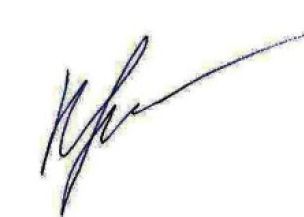 №ТерриторияПлановое количество участниковФактическое количество участниковЭвенкийский МР3021Тура108Байкит105Ванавара 108№ФИОТерриторияМесто работыДолжность1Дмитриенко Ольга Владимировнап. ТураМБОУ Туринская СОШУчитель2Клюев Петр Николаевичп. ТураМКОУ Туринская СОШ -ИнтернатУчитель3Мельниченко Дина Петровна п. БайкитМКОУ Байкитская СОШЗам. директора по УПР4Гуськова Юлия Иннокентьевна с. ВанавараМКОУ Ванаварская СОШЗам. директора по УПР №Ф.И.ОМуниципалитетРейтингЭралиева Адэль ЖаныбековнаЭвенкийский МБОУ ТСШ ЭМР1Ботулу Туйгун Тимофеевич			Эвенкийский МБОУ ТСШ-и ЭМР0,93Симбирцев Сергей АлександровичЭвенкийский МБОУ БСШ ЭМР0,91Фролова Александра Викторовна Эвенкийский МБОУ БСШ ЭМР0,89Петрухина Мария Дмитриевна	Эвенкийский МБОУ ТСШ ЭМР0,87Азанова Анастасия Валерьевна	Эвенкийский МБОУ ТСШ ЭМР0,83Щеголов Сергей Юрьевич Эвенкийский МБОУ БСШ ЭМР0,81Рукосуева Полина ДмитриевнаЭвенкийский МБОУ БСШ ЭМР0,78Власов Владислав АртёмовичЭвенкийский МБОУ ТСШ-и ЭМР0,74Осипова Анастасия БорисовнаЭвенкийский МБОУ ТСШ ЭМР0,71№ТерриторияПлановое количество участниковФактическое количество участниковЭвенкийский МР3024Тура1010Байкит107Ванавара107№ФИОТерриторияМесто работыДолжность1Дмитриенко Ольга Владимировнап. ТураМБОУ Туринская СОШУчитель2Клюев Петр Николаевичп. ТураМКОУ Туринская СОШ -ИнтернатУчитель3Мельниченко Дина Петровна п. БайкитМКОУ Байкитская СОШЗам. директора по УПР4Гуськова Юлия Иннокентьевна с. ВанавараМКОУ Ванаварская СОШУчитель №Ф.И.ОмуниципалитетРейтинг Рейтинг в БД (общий)1Петрухина Мария ДмитриевнаЭвенкийский МБОУ ТСШ ЭМР14,62Рыжикова Елизавета НиколаевнаЭвенкийский МБОУ ВСШ ЭМР13,53Ветошкин Никита СергеевичЭвенкийский МБОУ БСШ ЭМР13,24Азанова Анастасия ВалерьевнаЭвенкийский МБОУ ТСШ ЭМР16,15Гуляева Екатерина АлексеевнаЭвенкийский МБОУ БСШ ЭМР15,26Фролова Александра ВикторовнаЭвенкийский МБОУ БСШ ЭМР14,97Щербакова Алина АлександровнаЭвенкийский МБОУ ТСШ ЭМР13,78Стрелкова Ангелина АлексеевнаЭвенкийский МБОУ ТСШ ЭМР12,39Щеголев Сергей ЮрьевичЭвенкийский МБОУ БСШ ЭМР0,931,210Макеева Дарья АлександровнаЭвенкийский МБОУ БСШ ЭМР0,931,5